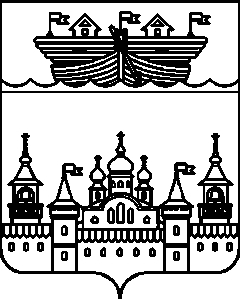 АДМИНИСТРАЦИЯГЛУХОВСКОГО СЕЛЬСОВЕТАВОСКРЕСЕНСКОГО МУНИЦИПАЛЬНОГО РАЙОНА НИЖЕГОРОДСКОЙ ОБЛАСТИПОСТАНОВЛЕНИЕ27 октября 2021 года	№ 75Об утверждении ежегодного плана проведения плановых проверок юридических лиц и индивидуальных предпринимателей администрации Глуховского сельсовета Воскресенского муниципального района Нижегородской области на 2022 годВ соответствии с Федеральным законом "Об охране окружающей среды" от 10.01.2002 N 7-ФЗ, Федеральным законом от 26.12.2008 г. № 294 «О защите прав юридических лиц и индивидуальных предпринимателей при проведении государственного контроля (надзора) и муниципального контроля», Постановление Правительства РФ от 30.06.2010 N 489 (ред. от 13.06.2020) "Об утверждении Правил подготовки органами государственного контроля (надзора) и органами муниципального контроля ежегодных планов проведения плановых проверок юридических лиц и индивидуальных предпринимателей", Постановлением Глуховского сельсовета Воскресенского муниципального района Нижегородской области от 09.07.2018 г. № 73 «Об утверждении Административного регламента по осуществлению муниципального контроля за соблюдением требований в сфере благоустройства на территории Глуховского сельсовета Воскресенского муниципального района Нижегородской области» , администрация Глуховского сельсовета Воскресенского муниципального района Нижегородской области постановляет:1.Утвердить ежегодного плана проведения плановых проверок юридических лиц и индивидуальных предпринимателей администрации Глуховского сельсовета Воскресенского муниципального района Нижегородской области на 2022 год. 2.Разместить настоящее постановление в информационно-телекоммуникационной сети Интернет на официальном сайте администрации Воскресенского муниципального района Нижегородской области.3.Контроль над исполнением настоящего постановления оставляю за собой.Глава администрации	И.Ю.Дубова